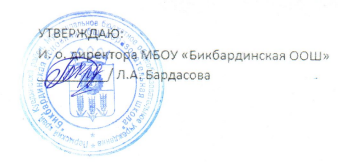 Ежедневное меню 5-9 классы «26 » мая 2023г.Прием пищиРаздел№ рец.Наименование блюдаВыходЦенаКалорийностьБелкиЖирыуглеводыЗавтракГор. блюдо205Каша манная молочная с маслом100           14,75          278               8             10             38Гор. напиток493Чай с сахаром2003,58610015Хлеб109Хлеб ржаной403,30703013Хлеб110Хлеб пшеничный403,30723014ОбедГарнир 243Каша пшеничная рассыпчатая1509,1722965382 блюдо366Бефстроганов из отварной говядины10044,6819415142Гор. напиток518Сок20017,5096100Хлеб109Хлеб ржаной403,30703013Хлеб110Хлеб пшеничный403,30723014ЗакускаФрукт